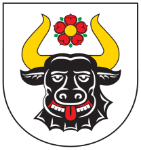 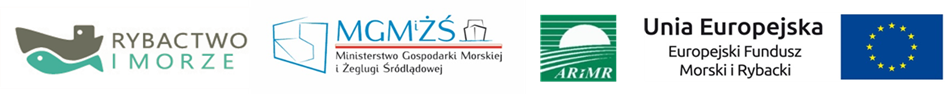                                                                                                                     Zwierzyn, dnia 13.07.2022r.INFORMACJA O WYBORZE OFERTYZamawiającyGminny Zespół Obsługi Placówek Oświatowych w Zwierzynieul. Wojska Polskiego 666-542 ZwierzynNip:		5992827649Telefon: 	95 761 80 05e-mail                    gzopo@zwierzyn.plOsoba upoważniona do kontaktów: Izabela Borkowskae-mail:	 gzopo@zwierzyn.plstrona WWW: 	www.bip.zwierzyn.pl Nazwa zadania: „Kultura z nurtem – doposażenie w celu organizacji cyklu imprez kulturalnych ”Kwota jaka zamawiający zamierza przeznaczyć na sfinansowanie zamówienia:Zestawienie ofert:Wybór oferty: Zadanie 1Gminny Zespół Placówek Oświatowych w Zwierzynie wybrał ofertę firmy: Omega reklama Karol Tyranowicz ul. Niegosławska 11 Niegosław 66-530 Drezdenko gdyż spełnia warunki postępowania i jest najniższa względem cenyZadanie 2Gminny Zespół Placówek Oświatowych w Zwierzynie wybrał ofertę firmy: Omega reklama Karol Tyranowicz ul. Niegosławska 11 Niegosław 66-530 Drezdenko gdyż spełnia warunki postępowania i jest najniższa względem cenyZadanie 3Gminny Zespół Placówek Oświatowych w Zwierzynie wybrał ofertę firmy: Omega reklama Karol Tyranowicz ul. Niegosławska 11 Niegosław 66-530 Drezdenko gdyż spełnia warunki postępowania i jest najniższa względem cenyPodpisanie umowy:Umowa z wybranym wykonawca zostanie podpisana w dniu 15.07.2022lpNazwa zadaniaCena brutto w PLN 1Zadanie 147 114,00 zł. 2Zadanie 2  3 300,00 zł. 3Zadanie 3  1 900,00 zł. lpNazwa firmyCena brutto w PLN 1Omega reklama Karol Tyranowicz ul. Niegosławska 11 Niegosław 66-530 DrezdenkoZadanie 1   46 975,00 zł.Zadanie 2     3 218,00 zł.Zadanie 3     1 868,15 zł. 2 Progress Patryk Pieczonka ul. Wyzwolenia 14/2 66-500 Strzelce KrajeZadanie 1   51 791,77 zł.Zadanie 2     3 587,61 zł.Zadanie 3     1 993,15 zł. 